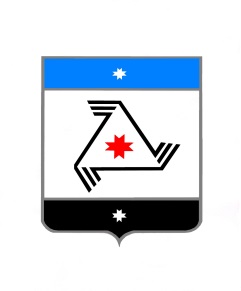 АДМИНИСТРАЦИЯ МУНИЦИПАЛЬНОГО ОБРАЗОВАНИЯ «БАЛЕЗИНСКИЙ РАЙОН»«БАЛЕЗИНО ЁРОС»  МУНИЦИПАЛ КЫЛДЫТЭТЛЭН АДМИНИСТРАЦИЕЗП О С Т А Н О В Л Е Н И Е 28 декабря  2019 года									№ 1657п. БалезиноО внесении изменений и признании утратившим силу некоторых постановлений Администрации  муниципального образования«Балезинский район» Во исполнение Федерального закона от 26 июля 2019 года № 199-ФЗ «О внесении изменений в Бюджетный кодекс Российской Федерации в части совершенствования государственного (муниципального) финансового контроля, внутреннего финансового и внутреннего финансового аудита»,  ПОСТАНОВЛЯЮ:Внести в Положение о секторе по контрольно-ревизионной работе, утвержденное постановлением Администрации муниципального образования «Балезинский район» от 15 августа 2018 года № 85 «Об утверждении Положения о секторе по контрольно-ревизионной работе Администрации муниципального образования «Балезинский район», следующие изменения:пункт 2.2.2. исключить;пункт 3.1. изложить в следующей редакции:«3.1. Осуществление контроляза соблюдением положений правовых актов, регулирующих бюджетные правоотношения, в том числе устанавливающих требования к бухгалтерскому учету и составлению и представлению бухгалтерской (финансовой) отчетности муниципальных учреждений;за соблюдением положений правовых актов, обусловливающих публичные нормативные обязательства и обязательства по иным выплатам физическим лицам из бюджета муниципального образования «Балезинский район», а также за соблюдением условий договоров (соглашений) о предоставлении средств из бюджета муниципального образования «Балезинский район», муниципальных контрактов;за соблюдением условий договоров (соглашений), заключенных в целях исполнения договоров (соглашений) о предоставлении средств из бюджета муниципального образования «Балезинский район», а также в случаях, предусмотренных Бюджетным кодексом Российской Федерации, условий договоров (соглашений), заключенных в целях исполнения муниципальных контрактов.»;за достоверностью отчетов о результатах предоставления и (или) использования бюджетных средств (средств, предоставленных из бюджета муниципального образования «Балезинский район»), в том числе отчетов о реализации муниципальных программ Балезинского района, отчетов об исполнении муниципальных заданий, отчетов о достижении значений показателей результативности предоставления средств из бюджета муниципального образования «Балезинский район»;пункт 3.2. исключить;пункт 3.5. изложить в новой редакции:«3.5. направляет финансовым органам уведомления о применении бюджетных мер принуждения.»;в пункте 3.7 абзац второй исключить; добавить пункт 3.18. следующего содержания:«3.18. Назначает (организует) проведение экспертиз, необходимых для проведения проверок, ревизий и обследований; получает необходимый для осуществления внутреннего муниципального финансового контроля постоянный доступ к государственным и муниципальным информационным системам в соответствии с законодательством Российской Федерации об информации, информационных технологиях и о защите информации, законодательством Российской Федерации о государственной и иной охраняемой законом тайне.»;Внести в Порядок осуществления Администрацией муниципального образования «Балезинский район» полномочий по внутреннему муниципальному финансовому контролю, утвержденный постановлением Администрации муниципального образования «Балезинский район» 23 августа 2018 года № 1025 «Об утверждении Порядка осуществления Администрацией муниципального образования «Балезинский район» полномочий по внутреннему муниципальному финансовому контролю», следующие изменения:1) в пункте 5, подпункте «в» пункта 11, пунктах 31, 33, 38, 45, 46, 50, 55, 56, 59, 61, 64, 66, 67, 74, 75, 88 после слов «Глава муниципального образования «Балезинский район» дополнить словами»"(лица, исполняющего его обязанности)»;2) пункт 6 изложить в следующей редакции:«6. Администрация Балезинского района при осуществлении внутреннего муниципального финансового контроля осуществляет контроль за:соблюдением положений правовых актов, регулирующих бюджетные правоотношения, в том числе устанавливающих требования к бухгалтерскому учету и составлению и представлению бухгалтерской (финансовой) отчетности муниципальных учреждений;соблюдением положений правовых актов, обусловливающих публичные нормативные обязательства и обязательства по иным выплатам физическим лицам из бюджетов бюджетной системы Российской Федерации, а также за соблюдением условий договоров (соглашений) о предоставлении средств из соответствующего бюджета, муниципальных контрактов;соблюдением условий договоров (соглашений), заключенных в целях исполнения договоров (соглашений) о предоставлении средств из бюджета муниципального образования «Балезинский район», а также в случаях, предусмотренных Бюджетным Кодексом, условий договоров (соглашений), заключенных в целях исполнения муниципальных контрактов;достоверностью отчетов о результатах предоставления и (или) использования бюджетных средств (средств, предоставленных из бюджета), в том числе отчетов о реализации муниципальных программ, отчетов об исполнении муниципальных заданий, отчетов о достижении значений показателей результативности предоставления средств из бюджета;соблюдением правил нормирования в сфере закупок, установленных статьей 19 Федерального закона о контрактной системе;определением и обоснованием начальной (максимальной) цены контракта, цены контракта, заключаемого с единственным поставщиком (подрядчиком, исполнителем), начальной цены единицы товара, работы, услуги, начальной суммы цен единиц товара, работы, услуги;соблюдением требований Федерального закона о контрактной системе к исполнению, изменению контракта, а также соблюдению условий контракта, в том числе в части соответствия поставленного товара, выполненной работы (ее результата) или оказанной услуги условиям контракта;соответствием использования поставленного товара, выполненной работы (ее результата) или оказанной услуги целям осуществления закупки.»;пункт 7 изложить в следующей редакции: «7. Объектами внутреннего муниципального финансового контроля (далее - объекты контроля) являются:главные распорядители (распорядители, получатели) средств бюджета муниципального образования «Балезинский район», главные администраторы (администраторы) доходов бюджета муниципального образования «Балезинский район», главные администраторы (администраторы) источников финансирования дефицита бюджета муниципального образования «Балезинский район»;финансовый орган муниципального образования «Балезинский район», бюджету которого предоставлены межбюджетные субсидии, субвенции, иные межбюджетные трансферты, имеющие целевое назначение, бюджетные кредиты);муниципальные учреждения;муниципальные унитарные предприятия;хозяйственные товарищества и общества с участием муниципального образования «Балезинский район» в их уставных (складочных) капиталах, а также коммерческие организации с долей (вкладом) таких товариществ и обществ в их уставных (складочных) капиталах;юридические лица (за исключением муниципальных учреждений, муниципальных унитарных предприятий, муниципальных корпораций (компаний), публично-правовых компаний, хозяйственных товариществ и обществ с участием публично-правовых образований в их уставных (складочных) капиталах, а также коммерческих организаций с долей (вкладом) таких товариществ и обществ в их уставных (складочных) капиталах), индивидуальные предприниматели, физические лица, являющиеся:юридическими и физическими лицами, индивидуальными предпринимателями, получающими средства из бюджета муниципального образования «Балезинский район» на основании договоров (соглашений) о предоставлении средств из бюджета муниципального образования «Балезинский район» и (или) муниципальных контрактов, кредиты, обеспеченные муниципальными гарантиями;исполнителями (поставщиками, подрядчиками) по договорам (соглашениям), заключенным в целях исполнения договоров (соглашений) о предоставлении средств из бюджета муниципального образования «Балезинский район» и (или) муниципальных контрактов, которым в соответствии с федеральными законами открыты лицевые счета в Управлении финансов Администрации муниципального образования «Балезинский район»;7) 	кредитные организации, осуществляющие отдельные операции с бюджетными средствами, в части соблюдения ими условий договоров (соглашений) о предоставлении средств из бюджета муниципального образования «Балезинский район».»;4). пункт 10 изложить в следующей редакции:1) проводить контрольные мероприятия в отношении объектов контроля, предусмотренных Бюджетным кодексом Российской Федерации;2) запрашивать и получать на основании мотивированного запроса в письменной (устной) форме информацию, документы и материалы, объяснения в письменной и устной формах, необходимые для проведения контрольных мероприятий;3) при осуществлении выездных проверок, ревизий беспрепятственно по предъявлении служебных удостоверений и распоряжения Администрации Балезинского района о проведении выездной проверки, ревизии посещать помещения и территории, которые занимают объекты контроля, в отношении которых осуществляется проверка, ревизия, требовать предъявления поставленных товаров, результатов выполненных работ, оказанных услуг;4) назначать (организовывать) проведение экспертиз, необходимых для проведения контрольных мероприятий;5) при осуществлении деятельности по контролю направлять объектам контроля акты, заключения, представления, предписания;6) направлять финансовому органу уведомления о применении бюджетных мер принуждения;7) осуществлять производство по делам об административных правонарушениях в порядке, установленном законодательством Российской Федерации об административных правонарушениях;8) обращаться в суд с исковыми заявлениями о возмещении ущерба, причиненного муниципальному образованию «Балезинский район», в случае неисполнения предписаний Администрации Балезинского района о возмещении ущерба, причиненного бюджету муниципального образования «Балезинский район»;9) получать необходимый для осуществления контрольных мероприятий постоянный доступ к государственным и муниципальным информационным системам в соответствии с законодательством Российской Федерации об информации, информационных технологиях и о защите информации, законодательством Российской Федерации о государственной и иной охраняемой законом тайне;10) направлять в суд иски о признании осуществленных закупок товаров, работ, услуг для обеспечения нужд муниципального образования «Балезинский район» недействительными в соответствии с Гражданским кодексом Российской Федерации.»;5) пункт 11 дополнить пунктами 11.1 и 11.2 следующего содержания: «11.1. Представители объектов контроля имеют право:1) присутствовать при проведении выездных контрольных мероприятий, давать объяснения по вопросам, относящимся к предмету контрольных мероприятий;2)  знакомиться с актами проведенных Администрацией Балезинского района проверок, ревизий, заключений, подготовленных по результатам проведенных обследований;3) обжаловать действия (бездействие) Администрации Балезинского района и его должностных лиц, повлекшие за собой нарушение прав объекта контроля при проведении контрольного мероприятия, в административном и (или) судебном порядке в соответствии с законодательством Российской Федерации.11.2. Представители объектов контроля обязаны:1) своевременно и в полном объеме представлять должностным лицам Администрации Балезинского района документы и материалы, необходимые для проведения контрольных мероприятий;2) давать устные и письменные объяснения должностным лицам Администрации Балезинского района;3) предоставлять места для проведения выездной проверки, ревизии в служебном помещении по месту нахождения объекта контроля и (или) по месту фактического осуществления им деятельности;4) обеспечивать беспрепятственный допуск должностных лиц Администрации Балезинского района, входящих в состав проверочной, ревизионной группы, в помещения и на территории объектов контроля, предъявлять товары, результаты выполненных работ, оказанных услуг;5) выполнять иные законные требования должностных лиц Администрации Балезинского района, входящих в состав проверочной, ревизионной группы, а также не препятствовать законной деятельности указанных лиц при исполнении ими своих служебных обязанностей;6) своевременно и в полном объеме исполнять требования представлений, предписаний;7) обеспечивать сохранность данных бухгалтерского (бюджетного) учета и других документов, предусмотренных законодательными и иными нормативными правовыми актами;8) обеспечивать допуск специалистов и экспертов, привлекаемых в рамках контрольных мероприятий, в помещения, на территории, а также к объектам (предметам) исследований, экспертиз;9) осуществлять организационно-техническое обеспечение контрольных мероприятий;10) нести иные обязанности, предусмотренные законодательством Российской Федерации.Непредставление или несвоевременное представление объектами контроля в Администрацию Балезинского района информации, документов и материалов, указанных в подпункте 1 настоящего пункта, а равно их представление не в полном объеме или представление недостоверных информации, документов и материалов, воспрепятствование законной деятельности должностных лиц Администрации Балезинского района влечет за собой ответственность, установленную законодательством Российской Федерации.»;6) подпункт «б» пункта 23 исключить;7) в пункте 48 слова: «бюджетной (бухгалтерской) отчетности» заменить словами: «бюджетной отчетности, бухгалтерской (финансовой) отчетности»;8) в пункте 49 слова: «до дня подписания акта проверки должностным лицом, уполномоченным на проведение контрольного мероприятия.» исключить;9) пункт 50 дополнить пунктом 50.1. следующего содержания:«50.1. По результатам камеральной проверки оформляется акт, который подписывается должностным лицом Администрации Балезинского района, проводящим контрольное мероприятие, или всеми членами проверочной группы и должен быть составлен в срок, не превышающий 10 рабочих дней после завершения камеральной проверки.»;10) в пункте 58 слова: «и заканчивающийся днем подписания акта проверки должностным лицом, уполномоченным на проведение контрольного мероприятия.» исключить;11) в пункте 59 после слов: «временной нетрудоспособностью должностных лиц, проводящих проверку (ревизию))» добавить слова: «необходимостью проведения встречных проверок.»;12) пункт 68 изложить в новой редакции:«68. По результатам выездной проверки, ревизии оформляется акт, который подписывается должностным лицом Администрации Балезинского района, проводящим проверку, или всеми членами проверочной группы и должен быть составлен в срок, не превышающий 10 рабочих дней после завершения выездной проверки (ревизии).»;13) пункт 68 дополнить подпунктом 68.1 следующего содержания:«68.1. Срок составления акта выездной проверки (ревизии) может быть продлен Главой муниципального образования «Балезинский район» (лицом, исполняющего его обязанности)  на основании служебной записки должностного лица, осуществляющего внутренний муниципальный финансовый контроль с указанием мотивированных причин невозможности составления акта выездной проверки, ревизии в установленные сроки (в частности, в случае направления запросов в государственные органы Удмуртской Республики, к компетенции которых относятся проверяемые вопросы, неполучения результатов экспертизы, временной нетрудоспособности должностных лиц, проводящих проверку, ревизию).»;14) пункт 85 изложить в следующей редакции: «85. При осуществлении полномочий по внутреннему муниципальному финансовому контролю Администрация Балезинского района направляет: 1) представление, содержащее информацию о выявленных бюджетных нарушениях и одно из следующих обязательных для исполнения в установленные в представлении сроки или в течение 30 календарных дней со дня его получения, если срок не указан, требований по каждому бюджетному нарушению:а) требование об устранении бюджетного нарушения и о принятии мер по устранению его причин и условий;б) требование о принятии мер по устранению причин и условий бюджетного нарушения в случае невозможности его устранения;2) предписание, в случае невозможности устранения либо неустранения в установленный в представлении срок бюджетного нарушения при наличии возможности определения суммы причиненного ущерба муниципальному образованию «Балезинский район» в результате этого нарушения. Предписание содержит обязательные для исполнения в установленный в предписании срок требования о принятии мер по возмещению причиненного ущерба муниципальному образованию «Балезинский район».В случаях, установленных федеральными стандартами внутреннего государственного финансового контроля, Администрация Балезинского района направляет копии представлений и предписаний главным администраторам бюджетных средств, органам исполнительной власти, осуществляющим функции и полномочия учредителя, иным органам и организациям.»;15) пункт  87 изложить в следующей редакции: «87. В случае неустранения бюджетного нарушения, указанного в представлении, Администрация Балезинского района направляет в срок, не превышающий 30 календарных дней со дня окончания срока исполнения представления, уведомление о применении бюджетных мер принуждения органам и должностным лицам, уполномоченным в соответствии с Бюджетным кодексом Российской Федерации, иными актами бюджетного законодательства Российской Федерации принимать решения о применении предусмотренных Бюджетным кодексом Российской Федерации бюджетных мер принуждения, а копию такого уведомления - участнику бюджетного процесса, в отношении которого проводилась проверка (ревизия).»;16) пункт 89 изложить в следующей редакции:«89. Представления в течение 30 рабочих дней с даты подписания акта контрольного мероприятия представителем объекта контроля либо при наличии возражений со стороны объекта контроля по фактам, изложенным в акте контрольного мероприятия, с даты подписания заключения на возражения вручаются (направляются) представителю объекта контроля в соответствии с пунктом 12 настоящего Порядка.Предписания в течение 30 рабочих дней с даты подписания акта контрольного мероприятия представителем объекта контроля либо при наличии возражений со стороны объекта контроля по фактам, изложенным в акте контрольного мероприятия, с даты подписания заключения на возражения, либо при неустранении в установленный в представлении срок бюджетного нарушения при наличии возможности определения суммы причиненного ущерба муниципальному образованию «Балезинский район» в результате этого нарушения со дня окончания срока исполнения представления, вручаются (направляются) представителю объекта контроля в соответствии с пунктом 12 настоящего Порядка.»;17) добавить пункт 88.1 в следующей редакции:«88.1. Информацию о принятых мерах по устранению причин и условий нарушений, о возврате предоставленных средств бюджета, указанных в представлении, объект контроля направляет в Администрацию Балезинского района в установленные в представлении сроки.Информацию об исполнении требований, указанных в предписании, объект контроля направляет в Администрацию Балезинского района в установленные в предписании сроки.»;18) добавить пункт 88.2 следующего содержания:«88.2. По решению Главы муниципального образования «Балезинский район» (лица, исполняющего его обязанности) срок исполнения представления, предписания может быть продлен в порядке, предусмотренном федеральными стандартами внутреннего государственного финансового контроля, но не более одного раза по обращению объекта контроля.»;19) в пункте 92 слова: «нарушением бюджетного законодательства Российской Федерации и иных нормативных правовых актов, регулирующих бюджетные правоотношения» исключить». 3. Постановление Администрации муниципального образования «Балезинский район» от 25 июня 2019 года № 702 «Об утверждении Порядка проведения анализа осуществления главными распорядителями (распорядителями) средств бюджета, главными администраторами (администраторами) доходов бюджета, главными администраторами (администраторами) источников финансирования дефицита бюджета внутреннего финансового контроля и внутреннего финансового аудита» признать утратившим силу.4. Настоящее постановление вступает в силу с момента подписания и распространяется на правоотношения возникшие с 01 января 2020 года.Глава муниципального образования «Балезинский район»	 				                Ю. В. НовойдарскийИсполнительНачальник сектора по контрольно-ревизионной работе Т. Л. КасимоваПроект постановления вносит Начальник сектора по контрольно-ревизионной работе				Т. Л. КасимоваСОГЛАСОВАНОНачальник Управления финансов		     				         И.П.ЧерепановаНачальник правового отдела	 					        М.С.ГиздуллинаРуководитель аппарата								Г. А. КасимоваИсполнительНачальник сектора по контрольно-ревизионной работе Т. Л. Касимова